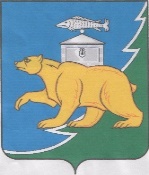 Российская ФедерацияСобрание депутатов Нязепетровского муниципального районаЧелябинской областиРЕШЕНИЕот 31 октября 2022 года № 349г. Нязепетровск В соответствии с Федеральным Законом от 6 октября 2003 года от № 131-ФЗ «Об общих принципах организации местного самоуправления в Российской Федерации». Федеральным Законом от 25 декабря 2008 года № 273-ФЗ «О противодействии коррупции». Законом Челябинской области от 29 января 2009г. №353-30 «О противодействии коррупции в Челябинской области», руководствуясь Уставом муниципального образования «Нязепетровский муниципальный район» Челябинской области, Собрание депутатов Нязепетровского муниципального районаРЕШАЕТ:1.Утвердить Порядок представления и проверки достоверности сведений о доходах, расходах, об имуществе и обязательствах имущественного характера гражданами, претендующими на замещение муниципальной должности, и лицами, замещающими (занимающими) муниципальные должности в органах местного самоуправления Нязепетровском муниципальном районе (прилагается).2. Рекомендовать главе администрации Нязепетровского муниципального района признать утратившим силу Постановление от 26.08.2022 года № 701 «О порядке представления и сведений о доходах, расходах, об имуществе и обязательствах имущественного характера гражданами, претендующими на замещение должностей муниципальной службы администрации Нязепетровского муниципального района, и муниципальными служащими администрации Нязепетровского муниципального района».3.Настоящее решение подлежит официальному опубликованию на официальном сайте Нязепетровского муниципального района (www.nzpr.ru, регистрация в качестве сетевого издания: Эл № ФС77-81111 от 17.05.2021 г.). 4. Контроль исполнения настоящего решения возложить на постоянную комиссию Собрания депутатов по мандатам, регламенту, законности и местному самоуправлению (Салатов Д.И.).Глава Нязепетровскогомуниципального района                                                                               С.А. КравцовПредседатель Собрания депутатовНязепетровского муниципального района                                            А.Г. БунаковПриложениек решению Собрания депутатов Нязепетровского муниципального района от 31 октября 2022 года № 349 Порядок представления и проверки сведений о своих доходах, расходах,
об имуществе и обязательствах имущественного характера, а также
о доходах, расходах, об имуществе и обязательствах имущественного
характера своих супруги (супруга) и несовершеннолетних детей, гражданами,
претендующими на замещение муниципальной должности, и лицами,
замещающими (занимающими) муниципальные должности в
Нязепетровском муниципальном районеНастоящий порядок представления и проверки достоверности сведений о своих доходах, расходах, об имуществе и обязательствах имущественного характера, а также о доходах, расходах, об имуществе и обязательствах имущественного характера своих супруги (супруга) и несовершеннолетних детей, гражданами, претендующими на замещение муниципальной должности, и лицами, замещающими (занимающими) муниципальные должности в Нязепетровском муниципальном районе (далее - Порядок), определяет:порядок представления гражданами, претендующими на замещение муниципальной должности и лицам. замещающими (занимающими) муниципальные должности в Нязепетровском муниципальном районе, сведений о своих доходах, расходах, об имуществе и обязательствах имущественного характера, а также о доходах, расходах, об имуществе и обязательствах имущественного характера своих супруги (супруга) и несовершеннолетних детей (далее - Сведения);порядок осуществления проверки достоверности и полноты Сведений, представляемых в соответствии с Порядком гражданами, претендующими на замещение муниципальной должности и лицами, замещающими муниципальные должности;порядок осуществления проверки соблюдения лицами, замещающими - муниципальные должности, ограничений, запретов, обязанностей, установленных Федеральным законом от 25.12.2008 № 273 - ФЗ «О противодействии коррупции». Федеральным законом от 03.12.2012 № 230-ФЗ «О контроле за соответствием расходов лиц, замещающих государственные должности, и иных лиц их доходам». Федеральным законом от 07 мая 2013 № 79-ФЗ «О запрете отдельным категориям лиц открывать и иметь счета (вклады), хранить наличные денежные среде та и ценности в иностранных банках, расположенных за пределами территории Российской Федерации, владеть и (или) пользоваться иностранными финансовыми инструментами».Порядок распространяется па следующих лиц: Главу Нязепетровского муниципального района (далее - глава района), депутатов Собрания депутатов Нязепетровского муниципального района (далее - депутат), председателя Контрольно-счетной палаты Нязепетровского муниципального района.Сведения представляются по форме справки, утвержденной Указом Президента Российской Федерации от 23 июня 2014 года N 460 «Об утверждении формы справки о доходах, расходах, об имуществе и обязательствах имущественного характера и внесении изменений в некоторые акты Президента Российской Федерации» в следующие сроки:лицами, претендующими на замещение муниципальной должности, при наделении полномочиями по должности (назначении, избрании на должность):лицами, замещающими (занимающими) муниципальные должности. - ежегодно не позднее 30 апреля года, следующего за отчетным.Гражданин, претендующий на замещение муниципальной должности, представляет:сведения о своих доходах, полученных от всех источников (включая доходы по прежнему месту работы или месту замещения выборной должности, пенсии, пособия, иные выплаты), за календарный год. предшествующий году подачи документов для замещения муниципальной должности, а также сведения об имуществе, принадлежащем ему на праве собственности, и о своих обязательствах имущественного характера по состоянию на первое число месяца, предшествующего месяцу подачи документов для замещения муниципальной должности (на отчетную дату):сведения о доходах супруги (супруга) и несовершеннолетних детей, полученных от всех источников (включая заработную плату, пенсии, пособия, иные выплаты), за календарный год. предшествующий год}’ подачи гражданином документов для замещения муниципальной должности, а также сведения об имуществе, принадлежащем им на праве собственности, и об их обязательствах имущественного характера по состоянию на первое число месяца, предшествующего месяц}’ подачи гражданином документов для замещения муниципальной должности (на отчетную дату).Лицо, замещающее муниципальную должность, представляет ежегодно:сведения о своих доходах, полученных за отчетный период (с 1 января по 31 декабря) от всех источников (включая денежное вознаграждение, пенсии, пособия, иные выплаты), расходах, а также сведения об имуществе, принадлежащем ему на праве собственности, и о своих обязательствах имущественного характера по состоянию на конец отчетного периода:сведения о доходах супруги (супруга) и несовершеннолетних детей, полученных за отчетный период (с 1 января по 31 декабря) от всех источников (включая заработную плату, пенсии, пособия, иные выплаты), расходах, а также сведения об имуществе, принадлежащем им на праве собственности, и об их обязательствах имущественного характера по состоянию на конец отчетного периода.В случае непредставления по объективным причинам лицу, ответственному за кадровое делопроизводство пли должностному лицу ответственному за работу по профилактике коррупционных и иных правонарушений в соответствующем органе местного самоуправления (далее - Уполномоченный орган) согласно установленному порядку гражданином, претендующими на замещение муниципальной должности или лицом, замещающим (занимающим) муниципальную должность. Сведений. Уполномоченный орган уведомляет об этом Комиссию по противодействию коррупции в Нязепетровском муниципальном районе, на заседании которой данный факт подлежит рассмотрению.           7.Сведения представляемые в соответствии с настоящим Порядком, включают в себя, в том числе сведения о недвижимом имуществе, находящемся за пределами территории Российской Федерации, об обязательствах имущественного характера за пределами территории Российской Федерации.Граждане, претендующие на замещение муниципальной должности и лица, замещающие (занимающие) муниципальные должности, при представлении сведений о принадлежащем им, их супругам и несовершеннолетним детям недвижимом имуществе, находящимся за пределами территории Российской Федерации, указывают сведения об источниках получения средств, за счет которых приобретено указанное имущество.Граждане, претендующие на замещение муниципальной должности и лица, замещающие (занимающие) муниципальные должности представляют Сведения, Уполномоченному органу.Для представления Губернатору Челябинской области Сведения направляются Уполномоченным органом, в Управление государственной службы Правительства Челябинской области в следующие сроки:сведения, представляемые гражданами, претендующими па замещение муниципальной должности, - не позднее четырнадцати календарных дней с даты наделения гражданина полномочиями по муниципальной должности (назначения, избрания на муниципальную должность);сведения, представляемые лицами. замещающими (занимающими) муниципальные должности, - не позднее трех рабочих дней после окончания срока, указанного в подпункте 2 пункта 3 настоящего Порядка.10. В случае, если гражданин, претендующий на замещение муниципальной должности, или лицо, замещающее (занимающее) муниципальную должность, обнаружил (обнаружило), что в представленных им Сведениях не отражены или не полностью отражены какие-либо сведения либо имеются ошибки, он (оно) вправе представить уточненные Сведения.         11.Гражданин, претендующий на замещение муниципальной должности. может представить уточненные Сведения в течение одного месяца со дня представления сведений в соответствии с подпунктом 1 пункта 3 настоящего Порядка.Лицо, замещающее (занимающее) муниципальную должность, может представить уточненные сведения о доходах, расходах, об имуществе и обязательствах имущественного характера в течение одного месяца после окончания срока, указанного в подпункте 2 пункта 3 настоящего Порядка.Сведения, представленные лицами, замещающими (занимающими), муниципальные должности. размещаются в информационно телекоммуникационной сети «Интернет» на официальном сайте Нязепетровского муниципального района разделе Собрания депутатов Нязепетровского муниципального района и предоставляют средствам массовой информации для опубликования в связи с их запросами в порядке, определяемом органами местного самоуправления.Уполномоченный орган, осуществляет анализ представленных в отчетном году Сведений и в письменной форме направляет его в Управление государственной службы и противодействия коррупции Правительства Челябинской области для представления Губернатору Челябинской облает в следующие сроки:анализ Сведений, представляемых гражданами, претендующими па замещение муниципальной должности. - не позднее четырнадцати календарных дней с даты наделения гражданина полномочиями по муниципальной должности (назначения, избрания на муниципальную должность);анализ Сведений, представляемых лицами, замещающими (занимающими) муниципальные должности. - не позднее трех рабочих дней после окончания срока, указанного в подпункте 2 пункта 3 настоящего Порядка.Проверка достоверности и полноты сведении о доходах, расходах, об имуществе и обязательствах имущественного характера в соответствии с законодательством Российской Федерации о противодействии коррупции осуществляется по решению Губернатора Челябинской области. Решение об осуществлении проверки принимается отдельно в отношении каждого гражданина, претендующего на замещение муниципальной должности, или лица, замещающего (занимающего) муниципальную должность, и оформляется в письменной форме.Основанием для проверки достоверности и полноты сведений о доходах, расходах, об имуществе и обязательствах имущественного характера является письменно оформленная на имя Губернатора Челябинской области информация о:представлении гражданином, претендующим на замещение муниципальной должности или лицом, замещающим (занимающим) муниципальную должность, недостоверных или неполных Сведений;представлении лицом, замещающим (занимающим) муниципальную должность, недостоверных пли неполных Сведений;несоблюдении лицом, замещающим (занимающим) муниципальную должность, ограничений, запретов, неисполнения обязанностей, установленных Федеральным законом от 25.12.2008 № 273 - ФЗ «О противодействии коррупции». Федеральным законом от 03.12.2012 № 230-ФЗ «О контроле за соответствием расходов лиц. замещающих государственные должности, и иных лиц их доходам». Федеральным законом от 07 мая 2013 № 79-ФЗ «О запрел е отдельным категориям лиц открывать и иметь счета (вклады), хранить наличные денежные средства и ценности в иностранных байках, расположенных за пределами территории Российской Федерации, владеть и (или) пользоваться иностранными финансовыми инструментами»Информация, предусмотренная пунктом 16 настоящею Порядка, может быть представлена:правоохранительными органами, иными государственными органами, органами местного самоуправления и их должностными лицами;должностными лицами органов местного самоуправления, ответственными за работу по профилактике коррупционных и иных правонарушений;постоянно действующими руководящими органами политических партий и зарегистрированных в соответствии с законом иных общероссийских общественных объединений, не являющихся политическими парными;Общественной палатой Российской Федерации, Общественной палатой Челябинской области, Общественной палатой Нязепетровского муниципального района;общероссийскими средствами массовой информации.Информация анонимного характера не может служить основанием для проверки достоверности и полноты сведений о доходах, расходах, об имуществе и обязательствах имущественного характера.Проверка достоверности и полноты Сведений осуществляется в срок, не превышающий 60 дней со дня принятия решения о ее проведении. Срок проверки может быть продлен до 90 дней лицом, принявшим решение о се проведении.Проверка достоверности и полноты Сведений, за исключением лиц замещающих (занимающих) муниципальные должности и осуществляющих свои полномочия на непостоянной основе. осуществляется Управлением государственной службы Правительства Челябинской области. Доклад о результатах проверки направляется Губернатору Челябинской области.В отношении лиц, замещающих (занимающих) муниципальные должности и осуществляющих свои полномочия на непостоянной основе, и граждан, претендующих на замещение муниципальных должностей, проверка достоверности и полноты представляемых ими сведений о доходах, расходах, об имуществе и обязательствах имущественного характера осуществляется Уполномоченным органом. Доклад Губернатору Челябинской области о результатах проверки сведений о доходах, расходах, об имуществе и обязательствах имущественного характера в отношении лиц, замещающих (занимающих) муниципальные должности и осуществляющих свои полномочия на непостоянной основе, направляется в Управление государственной службы Правительства Челябинской области.При выявлении в результате проверки достоверности и полноты сведений о доходах, расходах, об имуществе и обязательствах имущественною характера, проведенной в соответствии с пунктом 15 настоящего Порядка, фактов несоблюдения ограничений, запретов, неисполнения обязанностей, установленных законодательством Российской Федерации о противодействии коррупции. Губернатор Челябинской области обращается с заявлением о досрочном прекращении полномочий лица, замещающего (занимающего) муниципальную должность, или применении в отношении него иного дисциплинарного взыскания в орган местного самоуправления, уполномоченный принимать соответствующее решение, или в суд.Вопрос о применении к депутату, члену выборного органа местного самоуправления, выборному должностному лицу местного самоуправления мер ответственности, предусмотренных частью 7.3-1 статьи 40 Федерального закона «Об общих принципах организации местного самоуправления в Российской Федерации», рассматривается комиссией Нязепетровского муниципального района по рассмотрению вопроса о применении к депутату, члену выборного органа местного самоуправления, выборному должностному лицу местного самоуправления мер ответственности, предусмотренных Федеральным законом «Об общих принципах организации местного самоуправления в Российской Федерации», (далее Комиссия).Комиссия, рассматривает все обстоятельства, являющиеся основанием для применения мер ответственности, предусмотренных частью 7.3-1 статьи 40 Федерального закона «Об общих принципах организации местного самоуправления в Российской Федерации», к депутату, члену выборного органа местного самоуправления. выборному должностному лицу местного самоуправления, и направляют рекомендации органу местного самоуправления, уполномоченному принимать соответствующее решение в соответствии с муниципальным правовым актом, для принятия решения о применении мер ответственности, предусмотренных частью 7.3-1 статьи 40 Федерального закона «Об общих принципах организации местного самоуправления в Российской Федерации».Материалы проверки достоверности и полноты сведений о доходах, расходах, об имуществе и обязательствах имущественного характера, проведенной в соответствии с пунктом 15 настоящего Порядка, хранятся в течение трех лет со дня ее окончания в Управлении государственной службы Правительства Челябинской области или в органе местного самоуправления по месту представления Сведений, после чего подлежал уничтожению в установленном порядке либо передаются в архив.Об утверждении Порядка представления и проверки достоверности сведений о доходах, расходах, об имуществе и обязательствах имущественного характера гражданами, претендующими на замещение муниципальной должности, и лицами, замещающими (занимающими) муниципальные должности в органах местного самоуправления Нязепетровском муниципальном районе